Notes: First response is always to verify current grid conditions.Visual References: 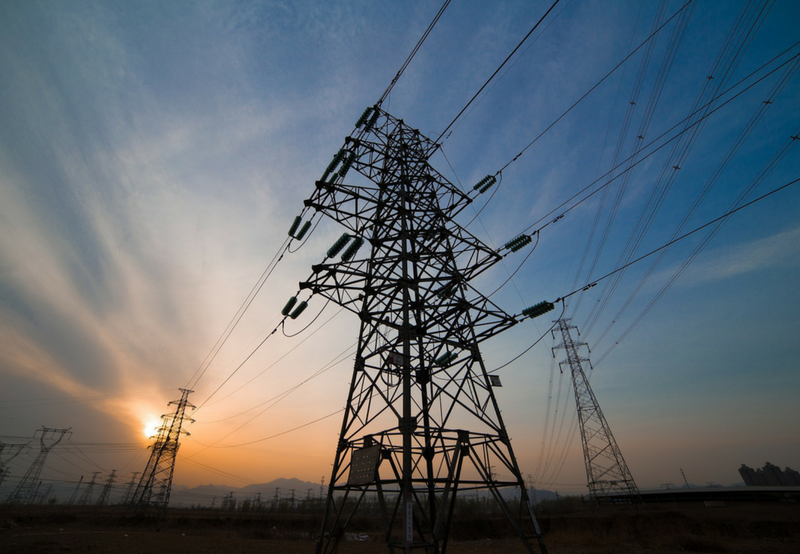 Figure 1Fault Descriptions and Likely Causes:SMA: Grid over voltage fast. This indicates voltage exceeded inverter lower limits.Nearby grid equipment operating Storms or lightning Possibly associated with a subsequent inverter failure Troubleshooting Reference material Text [Insert picture]Figure 2 – text [insert picture] Figure 3 – text [insert picture]Figure 4 – text Text Part information Cp-10SMA cp-10 fault troubleshooting 0104